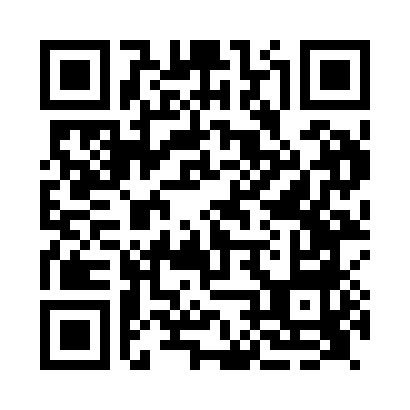 Prayer times for Airmyn, East Riding of Yorkshire, UKWed 1 May 2024 - Fri 31 May 2024High Latitude Method: Angle Based RulePrayer Calculation Method: Islamic Society of North AmericaAsar Calculation Method: HanafiPrayer times provided by https://www.salahtimes.comDateDayFajrSunriseDhuhrAsrMaghribIsha1Wed3:195:271:016:108:3510:442Thu3:155:251:016:128:3710:483Fri3:125:231:006:138:3910:504Sat3:115:211:006:148:4010:515Sun3:105:191:006:158:4210:516Mon3:095:171:006:168:4410:527Tue3:085:151:006:178:4610:538Wed3:075:141:006:188:4710:549Thu3:065:121:006:198:4910:5510Fri3:055:101:006:208:5110:5611Sat3:045:081:006:218:5310:5712Sun3:035:061:006:228:5410:5713Mon3:035:051:006:238:5610:5814Tue3:025:031:006:248:5810:5915Wed3:015:011:006:258:5911:0016Thu3:005:001:006:269:0111:0117Fri2:594:581:006:279:0311:0218Sat2:594:571:006:289:0411:0219Sun2:584:551:006:299:0611:0320Mon2:574:541:006:309:0711:0421Tue2:564:521:006:319:0911:0522Wed2:564:511:006:319:1011:0623Thu2:554:501:006:329:1211:0624Fri2:554:481:016:339:1311:0725Sat2:544:471:016:349:1511:0826Sun2:534:461:016:359:1611:0927Mon2:534:451:016:369:1811:0928Tue2:524:441:016:369:1911:1029Wed2:524:421:016:379:2011:1130Thu2:514:411:016:389:2211:1231Fri2:514:411:016:399:2311:12